ИТОГИ анкетирования родителей учащихся МОУ «Арамашевская СОШ» по организации горячего питания ноябрь, 2023.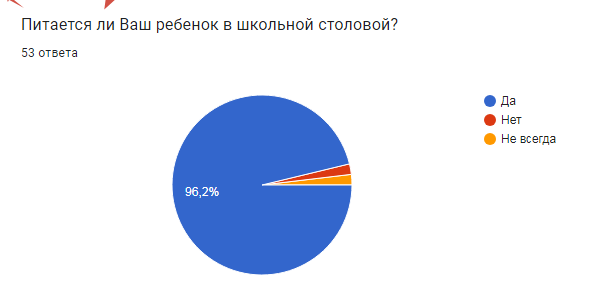 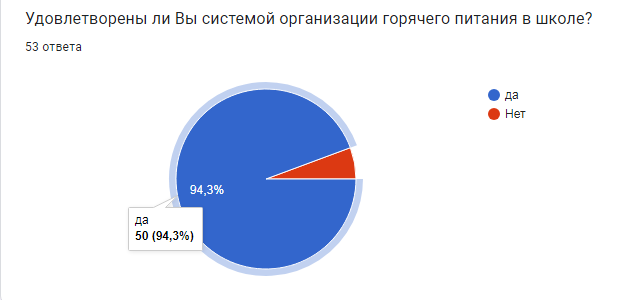 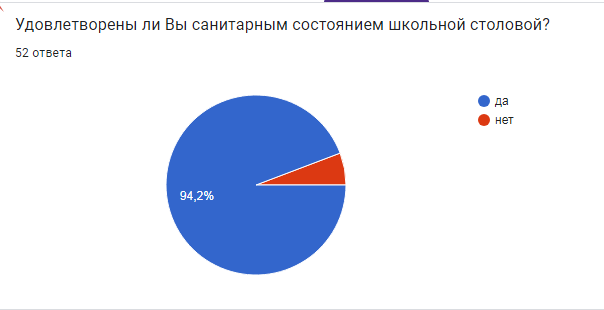 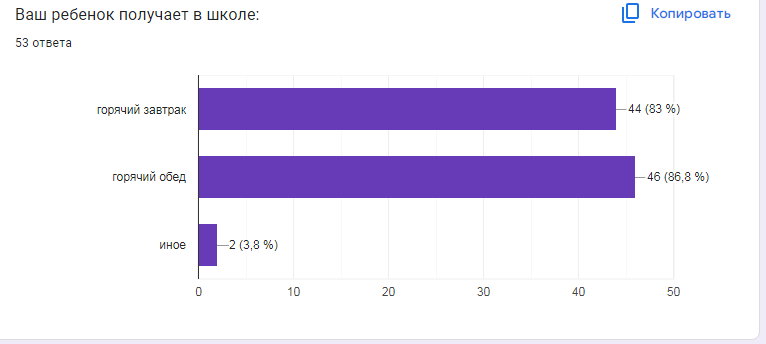 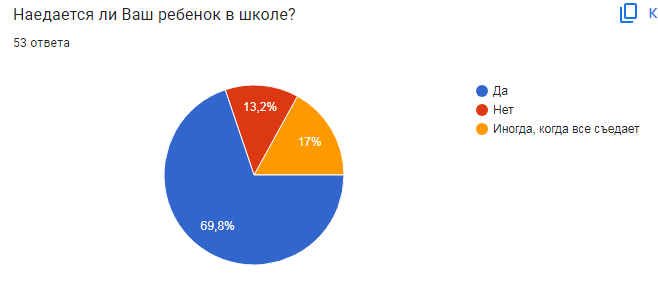 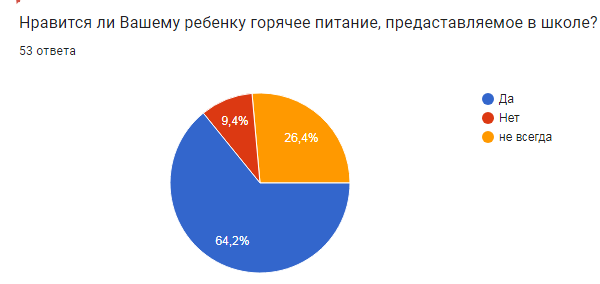 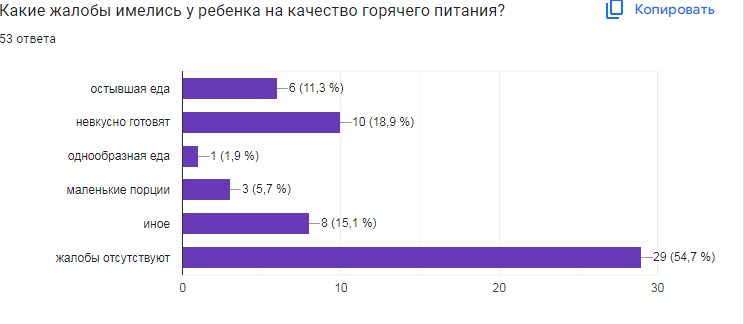 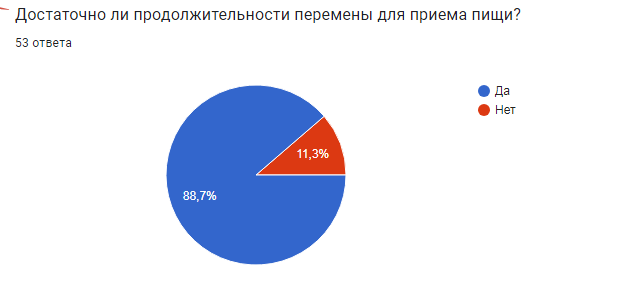 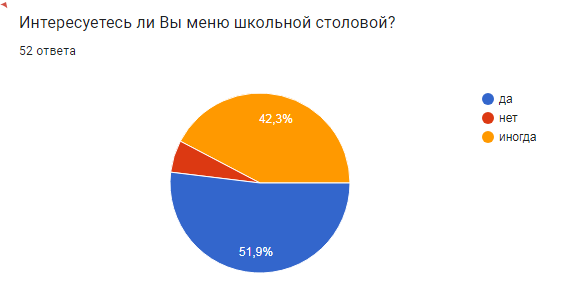 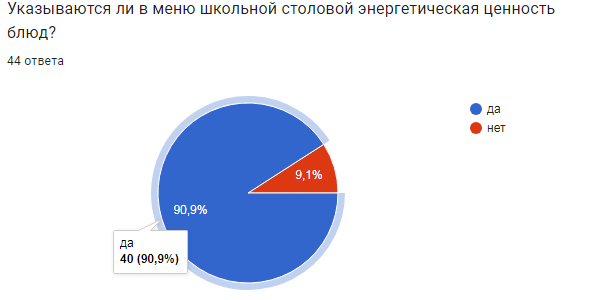 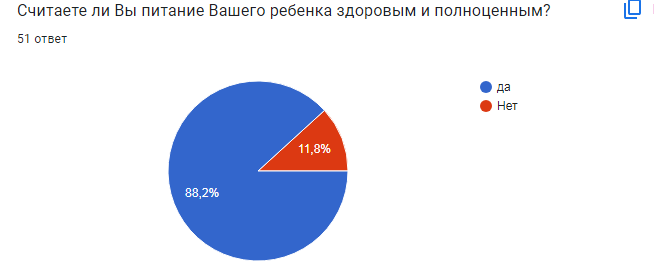 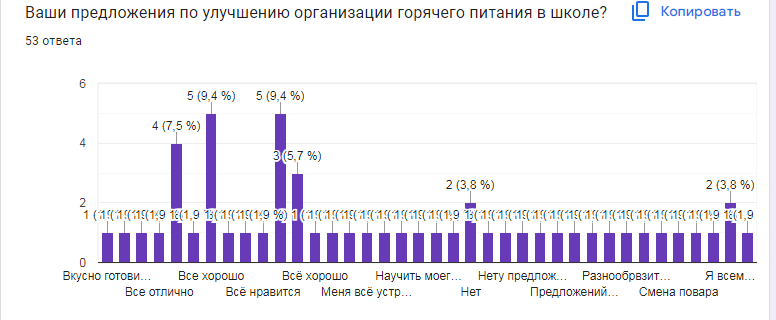 